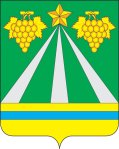 АДМИНИСТРАЦИЯ МУНИЦИПАЛЬНОГО ОБРАЗОВАНИЯ КРЫМСКИЙ РАЙОНПОСТАНОВЛЕНИЕот ____________	№ ______город КрымскО внесении изменений в постановление администрации муниципального образования Крымский район от 22 октября 2021 года № 3187 «Об утверждении Административного регламента по предоставлению муниципальной услуги «Предоставление гражданам для собственных нужд земельных участков, находящихся в государственной или муниципальной собственности, для размещения гаражей»В соответствии с Федеральным законом от 5 декабря 2022 года 
№ 509-ФЗ «О внесении изменений в Земельный кодекс Российской Федерации и статью 3.5 Федерального закона «О введении в действие Земельного кодекса Российской Федерации», в целях приведения муниципальных правовых актов муниципального образования Крымский район в соответствие с законодательством Российской Федерации, п о с т а н о в л я ю:1. Внести в постановление администрации муниципального образования Крымский район от 22 октября 2021 года № 3187 «Об утверждении Административного регламента по предоставлению муниципальной услуги «Предоставление гражданам для собственных нужд земельных участков, находящихся в государственной или муниципальной собственности, для размещения гаражей» следующие изменения:1) в подразделе 2.4. «Срок предоставления муниципальной услуги, в том числе с учетом необходимости обращения в организации, участвующие в предоставлении муниципальной услуги, срок приостановления предоставления муниципальной услуги, срок выдачи документов, являющихся результатом предоставления муниципальной услуги» приложения к постановлению «Административный регламент по предоставлению муниципальной услуги «Предоставление гражданам для собственных нужд земельных участков, находящихся в государственной или муниципальной собственности, для размещения гаражей»:- в подпункте 2.4.1.1. пункта 2.4.1. слова «30 дней» заменить на слова «20 дней»;- в подпункте 2.4.1.4. пункта 2.4.1. слова «30 календарных дней» заменить на слова «20 календарных дней»;2) в подразделе 3.1. «Перечень административных процедур (действий) при предоставлении муниципальных услуг» приложения к постановлению «Административный регламент по предоставлению муниципальной услуги «Предоставление гражданам для собственных нужд земельных участков, находящихся в государственной или муниципальной собственности, для размещения гаражей»:- в подпункте 3.1.6.1. пункта 3.1.6. слова «30 дней» заменить на слова «20 дней»;- в подпункте 3.1.6.2. пункта 3.1.6. слова «30 дней» заменить на слова «20 дней»;- в пункте 3.1.7 слова «30 дней» заменить на слова «20 дней»;- в подпункте 3.1.9.1. пункта 3.1.9. слова «30 дней» заменить на слова «20 дней»;- в подпункте 3.1.9.2. пункта 3.1.9. слова «30 дней» заменить на слова «20 дней».2. Отделу по взаимодействию со СМИ администрации муниципального образования Крымский район (Безовчук) обнародовать настоящее постановление  путем размещения на официальном сайте администрации муниципального образования Крымский район www.krymsk-region.ru, зарегистрированном в качестве средства массовой информации.3. Постановление вступает в силу после официального обнародования.Первый заместитель главы муниципального образования Крымский район В.Н.Черник
